……………………….Miejscowość i data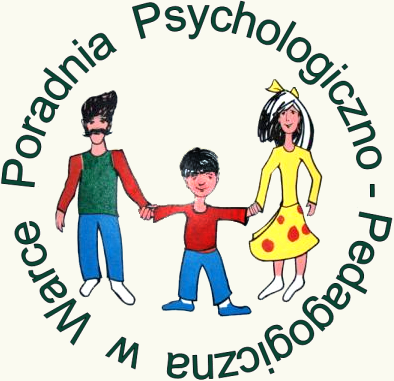 Opinia o uczniu(zgłaszanym na konsultację do doradcy zawodowego)Nazwisko i imiona ucznia ..........................................................................................................  Data i miejsce urodzenia.......................................................PESEL........................................ Adres zamieszkania ................................................................................................................. Nazwa szkoły……………………………………………………………………klasa….…………..Czy uczeń był już wcześniej kierowany do poradni psychologiczno-pedagogicznej?nie,tak (kiedy? i gdzie?) ........................................................................................................................................z powodu: .................................................................................................................................................... Istotne informacje na temat stanu zdrowia ucznia ……………………………………………………………………………………………………………………………………………………………………………………………………………………………………………………………………………………………………………………………………………………………………………………………………………………………………………………Uzdolnienia i zainteresowania **(wybrane podkreślić):- uczeń według osiąganych wyników należy w swojej klasie do uczniów : b. dobrych, dobrych, przeciętnych, słabych, b. słabych,- tempo pracy : b. szybkie, szybkie, średnie, powolne, b. powolne , wolne, b. wolne- przejawia uzdolnienia ( np. manualne, artystyczne, techniczne, organizacyjne, językowe, itp.)............................................................................................................................................................................................................................................................................................................................................................................................................................................................- przejawia zainteresowania (np. przyrodnicze, sportowe, czytelnicze, modelarskie,motoryzacyjne, itp.) ............................................................................................................................................................................................................................................................................................................................................................................................................................- udział ucznia w kołach zainteresowań, zajęciach pozalekcyjnych......................................................................................................................................................................................................................................................................................................- udział ucznia w konkursach, olimpiadach przedmiotowych, itp.........................................................................................................................................................................................................................................................................................................- udział ucznia w organizacjach i stowarzyszeniach młodzieżowych, wolontariacie........................................................................................................................................................................................................................................................................................................- funkcje pełnione w zespole klasowym i samorządzie szkolnym..............................................................................................................................................................................................................................................................................Cechy charakteru i temperamentu** (podkreślić właściwe cechy) :- spokojny, opanowany, zrównoważony, wybuchowy, gwałtowny, kłótliwy,- bardzo pilny, pilny, mało pilny,- systematyczny we wszystkich działaniach, systematyczny w niektórych działaniach,  niesystematyczny,- pełen inicjatywy, samodzielny, ambitny, wymaga dopingu, niesamodzielny,- wytrwały , zniechęca się tylko dużymi trudnościami, niewytrwały, łatwo rezygnuje,- nadmiernie wrażliwy, łatwo się załamuje,- szczery, prawdomówny, nieszczery, kłamie,- łatwo ulega wpływom dodatnim, ujemnym, słabo wpływowy,- inne ważne cechy charakteru i temperamentu.................................................................................................................................................................................................................................................................................................................................................................................Postawa względem nauki **:- udział w lekcjach :czynny,bierny - jak często opuszcza lekcje (powód) ........................................................................................- stosunek do szkoły ..................................................................................................................- stosunek do nauczycieli ..........................................................................................................- stosunek do kolegów ...............................................................................................................…………………………………                                                       ………………………………...        pieczęć szkoły                                                                                    Imię i nazwisko wychowawcy              